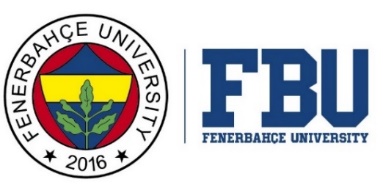                                    Ders Transfer ve İntibak FormuOnay için İmzalar:………………………………………….. Üniversitesi ………………………………………….. Üniversitesi ………………………………………….. Üniversitesi ………………………………………….. Üniversitesi Fenerbahçe Üniversitesi Fenerbahçe Üniversitesi Fenerbahçe Üniversitesi Fenerbahçe Üniversitesi Fenerbahçe Üniversitesi Ders KoduDers AdıAKTS/KrediNotDers KoduDers AdıAKTS/KrediNotFenerbahçe Üniversitesi Akademik Danışmanı:Tarih:Fenerbahçe Üniversitesi Global Değişim Program Koordinatörü:Tarih: